Mathology Grade 3 Correlation (Number) – Alberta 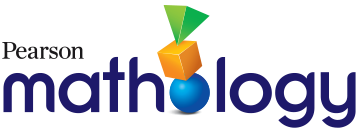 *Materials referenced from other grades can be found in mathology.ca*Organizing Idea: Quantity is measured with numbers that enable counting, labelling, comparing, and operating.Mathology Grade 3 Correlation (Algebra) – AlbertaOrganizing Idea: Equations express relationships between quantities.Mathology Grade 3 Correlation (Geometry) – Alberta Organizing Idea: Shapes are defined and related by geometric attributes.Mathology Grade 3 Correlation (Measurement) – Alberta Organizing Idea: Attributes such as length, area, volume, and angle are quantified by measurement.Mathology Grade 3 Correlation (Patterns) – Alberta Organizing Idea: Awareness of patterns supports problem solving in various situations.Mathology Grade 3 Correlation (Time) – Alberta Organizing Idea: Duration is described and quantified by time.Mathology Grade 3 Correlation (Statistics) – Alberta Organizing Idea: The science of collecting, analyzing, visualizing, and interpreting data can inform understanding and decision making.Mathology Grade 3 Correlation (Financial Literacy) – Alberta Organizing Idea: Informed financial decision making contributes to the well-being of individuals, groups, and communities.Guiding Question: How can place value support organization of number?Learning Outcome: Students interpret place value within 100 000.Guiding Question: How can place value support organization of number?Learning Outcome: Students interpret place value within 100 000.Guiding Question: How can place value support organization of number?Learning Outcome: Students interpret place value within 100 000.Guiding Question: How can place value support organization of number?Learning Outcome: Students interpret place value within 100 000.Guiding Question: How can place value support organization of number?Learning Outcome: Students interpret place value within 100 000.KnowledgeUnderstandingSkills & ProceduresGrade 3 mathology.ca(Suggested ways to align with 2022 curriculum)Mathology Little BooksFor numbers in base-10, each place has 10 times the value of the place to its right.
The digits 0 to 9 indicate the number of groups in each place in a number.
The value of each place in a number is the product of the digit and its place value.Numbers can be composed in various ways using place value.
Numbers can be rounded in contexts where an exact count is not needed.The less than sign, <, and the greater than sign, >, are used to show the relationship between two unequal numbers.
A zero in the leftmost place of a natural number does not change the value of the number.
The dollar sign, $, is placed to the left of the dollar value in English and to the right of the dollar value in French.
The cent sign, ¢, is placed to the right of the cent value in English and in French.Place value is the basis for the base-10 system.

Place value determines the value of a digit based on its place in a number, relative to the ones place.

Place value is used to read, write, and compare numbers.Identify the place value of each digit in a natural number.Link to other grades:Grade 4 Number Unit 1: Number Relationships and Place Value1: Representing Numbers to 10 000Grade 5 Number Unit 1: Number Relationships and Place Value1: Representing Larger Numbers(Part A addresses numbers to 100 000. Omit Part B as numbers go beyond 100 000.)How Numbers WorkFor numbers in base-10, each place has 10 times the value of the place to its right.
The digits 0 to 9 indicate the number of groups in each place in a number.
The value of each place in a number is the product of the digit and its place value.Numbers can be composed in various ways using place value.
Numbers can be rounded in contexts where an exact count is not needed.The less than sign, <, and the greater than sign, >, are used to show the relationship between two unequal numbers.
A zero in the leftmost place of a natural number does not change the value of the number.
The dollar sign, $, is placed to the left of the dollar value in English and to the right of the dollar value in French.
The cent sign, ¢, is placed to the right of the cent value in English and in French.Place value is the basis for the base-10 system.

Place value determines the value of a digit based on its place in a number, relative to the ones place.

Place value is used to read, write, and compare numbers.Relate the values of adjacent places.Link to other grades:Grade 4 Number Unit 1: Number Relationships and Place Value1: Representing Numbers to 10 000Grade 5 Number Unit 1: Number Relationships and Place Value1: Representing Larger Numbers(Part A addresses numbers to 100 000. Omit Part B as numbers go beyond 100 000.)Finding BusterHow Numbers WorkFor numbers in base-10, each place has 10 times the value of the place to its right.
The digits 0 to 9 indicate the number of groups in each place in a number.
The value of each place in a number is the product of the digit and its place value.Numbers can be composed in various ways using place value.
Numbers can be rounded in contexts where an exact count is not needed.The less than sign, <, and the greater than sign, >, are used to show the relationship between two unequal numbers.
A zero in the leftmost place of a natural number does not change the value of the number.
The dollar sign, $, is placed to the left of the dollar value in English and to the right of the dollar value in French.
The cent sign, ¢, is placed to the right of the cent value in English and in French.Place value is the basis for the base-10 system.

Place value determines the value of a digit based on its place in a number, relative to the ones place.

Place value is used to read, write, and compare numbers.Determine the value of each digit in a natural number.Link to other grades:Grade 4 Number Unit 1: Number Relationships and Place Value1: Representing Numbers to 10 000Grade 5 Number Unit 1: Number Relationships and Place Value1: Representing Larger Numbers(Part A addresses numbers to 100 000. Omit Part B as numbers go beyond 100 000.)How Numbers WorkFor numbers in base-10, each place has 10 times the value of the place to its right.
The digits 0 to 9 indicate the number of groups in each place in a number.
The value of each place in a number is the product of the digit and its place value.Numbers can be composed in various ways using place value.
Numbers can be rounded in contexts where an exact count is not needed.The less than sign, <, and the greater than sign, >, are used to show the relationship between two unequal numbers.
A zero in the leftmost place of a natural number does not change the value of the number.
The dollar sign, $, is placed to the left of the dollar value in English and to the right of the dollar value in French.
The cent sign, ¢, is placed to the right of the cent value in English and in French.Place value is the basis for the base-10 system.

Place value determines the value of a digit based on its place in a number, relative to the ones place.

Place value is used to read, write, and compare numbers.Express natural numbers using words and numerals.Link to other grades:Grade 4 Number Unit 1: Number Relationships and Place Value1: Representing Numbers to 10 000Grade 5 Number Unit 1: Number Relationships and Place Value1: Representing Larger Numbers(Part A addresses numbers to 100 000. Omit Part B as numbers go beyond 100 000.)For numbers in base-10, each place has 10 times the value of the place to its right.
The digits 0 to 9 indicate the number of groups in each place in a number.
The value of each place in a number is the product of the digit and its place value.Numbers can be composed in various ways using place value.
Numbers can be rounded in contexts where an exact count is not needed.The less than sign, <, and the greater than sign, >, are used to show the relationship between two unequal numbers.
A zero in the leftmost place of a natural number does not change the value of the number.
The dollar sign, $, is placed to the left of the dollar value in English and to the right of the dollar value in French.
The cent sign, ¢, is placed to the right of the cent value in English and in French.Place value is the basis for the base-10 system.

Place value determines the value of a digit based on its place in a number, relative to the ones place.

Place value is used to read, write, and compare numbers.Express various compositions of a natural number using place value.Link to other grades:Grade 4 Number Unit 1: Number Relationships and Place Value2: Composing and Decomposing Larger Numbers (to 10 000)(Currently to 10 000; include numbers to 100 000. Edit Practice line master to include numbers to 100 000.)Finding BusterFantastic JourneysFor numbers in base-10, each place has 10 times the value of the place to its right.
The digits 0 to 9 indicate the number of groups in each place in a number.
The value of each place in a number is the product of the digit and its place value.Numbers can be composed in various ways using place value.
Numbers can be rounded in contexts where an exact count is not needed.The less than sign, <, and the greater than sign, >, are used to show the relationship between two unequal numbers.
A zero in the leftmost place of a natural number does not change the value of the number.
The dollar sign, $, is placed to the left of the dollar value in English and to the right of the dollar value in French.
The cent sign, ¢, is placed to the right of the cent value in English and in French.Place value is the basis for the base-10 system.

Place value determines the value of a digit based on its place in a number, relative to the ones place.

Place value is used to read, write, and compare numbers.Round natural numbers to various places.New Lesson to Come: Rounding NumbersFor numbers in base-10, each place has 10 times the value of the place to its right.
The digits 0 to 9 indicate the number of groups in each place in a number.
The value of each place in a number is the product of the digit and its place value.Numbers can be composed in various ways using place value.
Numbers can be rounded in contexts where an exact count is not needed.The less than sign, <, and the greater than sign, >, are used to show the relationship between two unequal numbers.
A zero in the leftmost place of a natural number does not change the value of the number.
The dollar sign, $, is placed to the left of the dollar value in English and to the right of the dollar value in French.
The cent sign, ¢, is placed to the right of the cent value in English and in French.Place value is the basis for the base-10 system.

Place value determines the value of a digit based on its place in a number, relative to the ones place.

Place value is used to read, write, and compare numbers.Compare and order natural numbers.Link to other grades:Grade 4 Number Unit 1: Number Relationships and Place Value4: Comparing and Ordering Numbers (to 10 000)(Currently to 10 000; include numbers to 100 000. Edit Practice line master to include numbers to 100 000.)Fantastic JourneysFinding BusterMath Makes Me LaughThe Street PartyFor numbers in base-10, each place has 10 times the value of the place to its right.
The digits 0 to 9 indicate the number of groups in each place in a number.
The value of each place in a number is the product of the digit and its place value.Numbers can be composed in various ways using place value.
Numbers can be rounded in contexts where an exact count is not needed.The less than sign, <, and the greater than sign, >, are used to show the relationship between two unequal numbers.
A zero in the leftmost place of a natural number does not change the value of the number.
The dollar sign, $, is placed to the left of the dollar value in English and to the right of the dollar value in French.
The cent sign, ¢, is placed to the right of the cent value in English and in French.Place value is the basis for the base-10 system.

Place value determines the value of a digit based on its place in a number, relative to the ones place.

Place value is used to read, write, and compare numbers.Express the relationship between two numbers using <, >, or =.Link to other grades:Grade 4 Number Unit 1: Number Relationships and Place Value4: Comparing and Ordering Numbers (to 10 000) (Currently to 10 000; include numbers to 100 000. Edit Practice line master to include numbers to 100 000.)For numbers in base-10, each place has 10 times the value of the place to its right.
The digits 0 to 9 indicate the number of groups in each place in a number.
The value of each place in a number is the product of the digit and its place value.Numbers can be composed in various ways using place value.
Numbers can be rounded in contexts where an exact count is not needed.The less than sign, <, and the greater than sign, >, are used to show the relationship between two unequal numbers.
A zero in the leftmost place of a natural number does not change the value of the number.
The dollar sign, $, is placed to the left of the dollar value in English and to the right of the dollar value in French.
The cent sign, ¢, is placed to the right of the cent value in English and in French.Place value is the basis for the base-10 system.

Place value determines the value of a digit based on its place in a number, relative to the ones place.

Place value is used to read, write, and compare numbers.Count and represent the value of a collection of nickels, dimes, and quarters as cents.Number Unit 7: Financial Literacy34: Estimating and Counting MoneyFor numbers in base-10, each place has 10 times the value of the place to its right.
The digits 0 to 9 indicate the number of groups in each place in a number.
The value of each place in a number is the product of the digit and its place value.Numbers can be composed in various ways using place value.
Numbers can be rounded in contexts where an exact count is not needed.The less than sign, <, and the greater than sign, >, are used to show the relationship between two unequal numbers.
A zero in the leftmost place of a natural number does not change the value of the number.
The dollar sign, $, is placed to the left of the dollar value in English and to the right of the dollar value in French.
The cent sign, ¢, is placed to the right of the cent value in English and in French.Place value is the basis for the base-10 system.

Place value determines the value of a digit based on its place in a number, relative to the ones place.

Place value is used to read, write, and compare numbers.Count and represent the value of a collection of loonies, toonies, and bills as dollars.Number Unit 7: Financial Literacy34: Estimating and Counting Money (Currently addresses English symbolic representation of monetary values. Include French symbolic representation where the dollar sign is placed to the right of the dollar value.)For numbers in base-10, each place has 10 times the value of the place to its right.
The digits 0 to 9 indicate the number of groups in each place in a number.
The value of each place in a number is the product of the digit and its place value.Numbers can be composed in various ways using place value.
Numbers can be rounded in contexts where an exact count is not needed.The less than sign, <, and the greater than sign, >, are used to show the relationship between two unequal numbers.
A zero in the leftmost place of a natural number does not change the value of the number.
The dollar sign, $, is placed to the left of the dollar value in English and to the right of the dollar value in French.
The cent sign, ¢, is placed to the right of the cent value in English and in French.Place value is the basis for the base-10 system.

Place value determines the value of a digit based on its place in a number, relative to the ones place.

Place value is used to read, write, and compare numbers.Recognize French and English symbolic representations of monetary values.Number Unit 7: Financial Literacy34: Estimating and Counting Money (Currently addresses English symbolic representation of monetary values. Include French symbolic representation where the dollar sign is placed to the right of the dollar value.)Guiding Question: How can processes be established for addition and subtraction?Learning Outcome: Students apply strategies for addition and subtraction within 1000.Guiding Question: How can processes be established for addition and subtraction?Learning Outcome: Students apply strategies for addition and subtraction within 1000.Guiding Question: How can processes be established for addition and subtraction?Learning Outcome: Students apply strategies for addition and subtraction within 1000.Guiding Question: How can processes be established for addition and subtraction?Learning Outcome: Students apply strategies for addition and subtraction within 1000.Guiding Question: How can processes be established for addition and subtraction?Learning Outcome: Students apply strategies for addition and subtraction within 1000.KnowledgeUnderstandingSkills & ProceduresGrade 3 mathology.ca(Suggested ways to align with 2022 curriculum)Mathology Little BooksRecall of addition and subtraction number facts facilitates addition and subtraction strategies.Standard algorithms for addition and subtraction are conventional procedures based on place value. 

Estimation can be used to support addition and subtraction in everyday situations, includingwhen an exact sum or difference is not neededto check if an answer is reasonable

Addition and subtraction strategies can be chosen based on the nature of the numbers.

Standard algorithms for addition and subtraction may be used for any natural numbers.Relate strategies for the addition and subtraction of two-digit numbers to strategies for the addition and subtraction of three-digit numbers.Number Unit 5: Addition and Subtraction19: Modeling Addition and Subtraction22: Using Mental Math to Add and SubtractMath Makes Me LaughPlanting SeedsThe Street PartyRecall of addition and subtraction number facts facilitates addition and subtraction strategies.Standard algorithms for addition and subtraction are conventional procedures based on place value. 

Estimation can be used to support addition and subtraction in everyday situations, includingwhen an exact sum or difference is not neededto check if an answer is reasonable

Addition and subtraction strategies can be chosen based on the nature of the numbers.

Standard algorithms for addition and subtraction may be used for any natural numbers.Model regrouping by place value for addition and subtraction.Number Unit 5: Addition and Subtraction19: Modeling Addition and SubtractionRecall of addition and subtraction number facts facilitates addition and subtraction strategies.Standard algorithms for addition and subtraction are conventional procedures based on place value. 

Estimation can be used to support addition and subtraction in everyday situations, includingwhen an exact sum or difference is not neededto check if an answer is reasonable

Addition and subtraction strategies can be chosen based on the nature of the numbers.

Standard algorithms for addition and subtraction may be used for any natural numbers.Explain the standard algorithms for addition and subtraction of natural numbers.Number Unit 5: Addition and Subtraction19: Modeling Addition and SubtractionMath Makes Me LaughThe Street PartyRecall of addition and subtraction number facts facilitates addition and subtraction strategies.Standard algorithms for addition and subtraction are conventional procedures based on place value. 

Estimation can be used to support addition and subtraction in everyday situations, includingwhen an exact sum or difference is not neededto check if an answer is reasonable

Addition and subtraction strategies can be chosen based on the nature of the numbers.

Standard algorithms for addition and subtraction may be used for any natural numbers.Add and subtract natural numbers using standard algorithms.Number Unit 5: Addition and Subtraction19: Modeling Addition and SubtractionMath Makes Me LaughRecall of addition and subtraction number facts facilitates addition and subtraction strategies.Standard algorithms for addition and subtraction are conventional procedures based on place value. 

Estimation can be used to support addition and subtraction in everyday situations, includingwhen an exact sum or difference is not neededto check if an answer is reasonable

Addition and subtraction strategies can be chosen based on the nature of the numbers.

Standard algorithms for addition and subtraction may be used for any natural numbers.Estimate sums and differences.Number Unit 5: Addition and Subtraction20: Estimating Sum and Differences22: Using Mental Math to Add and SubtractCalla’s Jingle DressRecall of addition and subtraction number facts facilitates addition and subtraction strategies.Standard algorithms for addition and subtraction are conventional procedures based on place value. 

Estimation can be used to support addition and subtraction in everyday situations, includingwhen an exact sum or difference is not neededto check if an answer is reasonable

Addition and subtraction strategies can be chosen based on the nature of the numbers.

Standard algorithms for addition and subtraction may be used for any natural numbers.Solve problems using addition and subtraction.Number Unit 5: Addition and Subtraction24: Creating and Solving Problems25: Creating and Solving Problems with Larger Numbers26: ConsolidationCalla’s Jingle DressGuiding Question: How can multiplication and division provide new perspectives of number?Learning Outcome: Students analyze and apply strategies for multiplication and division within 100.Guiding Question: How can multiplication and division provide new perspectives of number?Learning Outcome: Students analyze and apply strategies for multiplication and division within 100.Guiding Question: How can multiplication and division provide new perspectives of number?Learning Outcome: Students analyze and apply strategies for multiplication and division within 100.Guiding Question: How can multiplication and division provide new perspectives of number?Learning Outcome: Students analyze and apply strategies for multiplication and division within 100.Guiding Question: How can multiplication and division provide new perspectives of number?Learning Outcome: Students analyze and apply strategies for multiplication and division within 100.KnowledgeUnderstandingSkills & ProceduresGrade 3 mathology.ca(Suggested ways to align with 2022 curriculum)Mathology Little BooksMultiplication and division are inverse mathematical operations.

Multiplication is repeated addition.
Multiplication can be interpreted in various ways according to context, such as equal groupsan arrayan areaDivision can be interpreted in various ways according to context, such asequal sharingequal groupingrepeated subtraction
The order in which two quantities are multiplied does not affect the product (commutative property).

The order in which two numbers are divided affects the quotient.

Multiplication or division by 1 results in the same number (identity property).Quantities can be composed and decomposed through multiplication and division.Compose a product using equal groups of objects.Number Unit 6: Multiplication and Division27: Exploring MultiplicationPlanting SeedsSports CampCalla’s Jingle DressLink to other grades: (Grade 2)Array’s BakeryMarbles, Alleys, Mibs, and Guli!Multiplication and division are inverse mathematical operations.

Multiplication is repeated addition.
Multiplication can be interpreted in various ways according to context, such as equal groupsan arrayan areaDivision can be interpreted in various ways according to context, such asequal sharingequal groupingrepeated subtraction
The order in which two quantities are multiplied does not affect the product (commutative property).

The order in which two numbers are divided affects the quotient.

Multiplication or division by 1 results in the same number (identity property).Quantities can be composed and decomposed through multiplication and division.Relate multiplication to repeated addition.Number Unit 6: Multiplication and Division27: Exploring MultiplicationLink to other grades:Grade 2 Number Cluster 8: Early Multiplicative Thinking40: Exploring Repeated Addition41: Repeated Addition and Multiplication42: Consolidation Calla’s Jingle DressPlanting SeedsSports CampMultiplication and division are inverse mathematical operations.

Multiplication is repeated addition.
Multiplication can be interpreted in various ways according to context, such as equal groupsan arrayan areaDivision can be interpreted in various ways according to context, such asequal sharingequal groupingrepeated subtraction
The order in which two quantities are multiplied does not affect the product (commutative property).

The order in which two numbers are divided affects the quotient.

Multiplication or division by 1 results in the same number (identity property).Quantities can be composed and decomposed through multiplication and division.Relate multiplication to skip counting.Number Unit 6: Multiplication and Division27: Exploring MultiplicationLink to other grades:Grade 2 Number Cluster 8: Early Multiplicative Thinking40: Exploring Repeated Addition41: Repeated Addition and Multiplication42: Consolidation Planting SeedsLink to other grades: (Grade 2) Calla’s Jingle DressArray’s BakeryMarbles, Alleys, Mibs, and Guli!Multiplication and division are inverse mathematical operations.

Multiplication is repeated addition.
Multiplication can be interpreted in various ways according to context, such as equal groupsan arrayan areaDivision can be interpreted in various ways according to context, such asequal sharingequal groupingrepeated subtraction
The order in which two quantities are multiplied does not affect the product (commutative property).

The order in which two numbers are divided affects the quotient.

Multiplication or division by 1 results in the same number (identity property).Quantities can be composed and decomposed through multiplication and division.Investigate multiplication by 0.Link to other grades:Grade 4 Number Unit 5: Fluency with Multiplication and Division Facts24: Strategies for Multiplication(Explore what happens when a number is multiplied by 1 and by 0.)Multiplication and division are inverse mathematical operations.

Multiplication is repeated addition.
Multiplication can be interpreted in various ways according to context, such as equal groupsan arrayan areaDivision can be interpreted in various ways according to context, such asequal sharingequal groupingrepeated subtraction
The order in which two quantities are multiplied does not affect the product (commutative property).

The order in which two numbers are divided affects the quotient.

Multiplication or division by 1 results in the same number (identity property).Quantities can be composed and decomposed through multiplication and division.Model a quotient by partitioning a quantity into equal groups or groups of a certain size, with or without remainders.Number Unit 6: Multiplication and Division28: Exploring DivisionSports CampLink to other grades: (Grade 2) Marbles, Alleys, Mibs, and Guli!Multiplication and division are inverse mathematical operations.

Multiplication is repeated addition.
Multiplication can be interpreted in various ways according to context, such as equal groupsan arrayan areaDivision can be interpreted in various ways according to context, such asequal sharingequal groupingrepeated subtraction
The order in which two quantities are multiplied does not affect the product (commutative property).

The order in which two numbers are divided affects the quotient.

Multiplication or division by 1 results in the same number (identity property).Quantities can be composed and decomposed through multiplication and division.Visualize and model products and quotients as arrays.Number Unit 6: Multiplication and Division28: Exploring DivisionNew Lesson to Come: Multiplying and Dividing Larger NumbersLink to other grades:Grade 4 Number Unit 5: Fluency with Multiplication and Division Facts26: Relating Multiplication and Division Link to other grades: (Grade 2) Array’s BakeryMultiplication and division are inverse mathematical operations.

Multiplication is repeated addition.
Multiplication can be interpreted in various ways according to context, such as equal groupsan arrayan areaDivision can be interpreted in various ways according to context, such asequal sharingequal groupingrepeated subtraction
The order in which two quantities are multiplied does not affect the product (commutative property).

The order in which two numbers are divided affects the quotient.

Multiplication or division by 1 results in the same number (identity property).Quantities can be composed and decomposed through multiplication and division.Recognize interpretations of multiplication and division in various contexts.Link to other grades:Grade 4 Number Unit 5: Fluency with Multiplication and Division Facts25: Solving Multiplication Problems (Include division word problems as well; discuss situations when multiplication and division would be used in real life.)Numbers can be multiplied or divided in parts (distributive property). Multiplication strategies includerepeated additionmultiplying in partscompensationDivision strategies includerepeated subtractionpartitioning the dividendProducts can be expressed symbolically using the multiplication sign, x, factors, and the equal sign. Quotients can be expressed symbolically using the division sign, ÷, dividend, divisor, and the equal sign. A missing quantity in a product or quotient can be represented in different ways, includinga × b = a ×  = c × b = ce ÷ f = e ÷  = g ÷ f = gA remainder is the quantity left over after division.Sharing and grouping situations can be interpreted as multiplication or division.

Multiplication and division strategies can be supported by addition and subtraction.Investigate multiplication and division strategies.Link to other grades:Grade 4 Number Unit 5: Fluency with Multiplication and Division Facts24: Strategies for Multiplication26: Relating Multiplication and Division27: Strategies for DivisionGrade 2 Number Cluster 8: 
Early Multiplicative Thinking41: Repeated Addition and MultiplicationNew Lesson to Come: Repeated Subtraction and Division Sports CampNumbers can be multiplied or divided in parts (distributive property). Multiplication strategies includerepeated additionmultiplying in partscompensationDivision strategies includerepeated subtractionpartitioning the dividendProducts can be expressed symbolically using the multiplication sign, x, factors, and the equal sign. Quotients can be expressed symbolically using the division sign, ÷, dividend, divisor, and the equal sign. A missing quantity in a product or quotient can be represented in different ways, includinga × b = a ×  = c × b = ce ÷ f = e ÷  = g ÷ f = gA remainder is the quantity left over after division.Sharing and grouping situations can be interpreted as multiplication or division.

Multiplication and division strategies can be supported by addition and subtraction.Multiply and divide within 100.Number Unit 6: Multiplication and DivisionNew Lesson to Come: Multiplying and Dividing Larger Numbers 32: Building Fluency: The Games RoomLink to other grades:Grade 4 Number Unit 5: Fluency with Multiplication and Division Facts24: Strategies for Multiplication27: Strategies for DivisionNumbers can be multiplied or divided in parts (distributive property). Multiplication strategies includerepeated additionmultiplying in partscompensationDivision strategies includerepeated subtractionpartitioning the dividendProducts can be expressed symbolically using the multiplication sign, x, factors, and the equal sign. Quotients can be expressed symbolically using the division sign, ÷, dividend, divisor, and the equal sign. A missing quantity in a product or quotient can be represented in different ways, includinga × b = a ×  = c × b = ce ÷ f = e ÷  = g ÷ f = gA remainder is the quantity left over after division.Sharing and grouping situations can be interpreted as multiplication or division.

Multiplication and division strategies can be supported by addition and subtraction.Verify a product or quotient using inverse operations.Link to other grades: Grade 4 Number Unit 5: Fluency with Multiplication and Division Facts26: Relating Multiplication and Division (Encourage the use of inverse operation to check solutions.)Numbers can be multiplied or divided in parts (distributive property). Multiplication strategies includerepeated additionmultiplying in partscompensationDivision strategies includerepeated subtractionpartitioning the dividendProducts can be expressed symbolically using the multiplication sign, x, factors, and the equal sign. Quotients can be expressed symbolically using the division sign, ÷, dividend, divisor, and the equal sign. A missing quantity in a product or quotient can be represented in different ways, includinga × b = a ×  = c × b = ce ÷ f = e ÷  = g ÷ f = gA remainder is the quantity left over after division.Sharing and grouping situations can be interpreted as multiplication or division.

Multiplication and division strategies can be supported by addition and subtraction.Determine a missing quantity in a product or quotient in a variety of ways.Link to other grades: Grade 4 Number Unit 5: Fluency with Multiplication and Division Facts26: Relating Multiplication and DivisionNumbers can be multiplied or divided in parts (distributive property). Multiplication strategies includerepeated additionmultiplying in partscompensationDivision strategies includerepeated subtractionpartitioning the dividendProducts can be expressed symbolically using the multiplication sign, x, factors, and the equal sign. Quotients can be expressed symbolically using the division sign, ÷, dividend, divisor, and the equal sign. A missing quantity in a product or quotient can be represented in different ways, includinga × b = a ×  = c × b = ce ÷ f = e ÷  = g ÷ f = gA remainder is the quantity left over after division.Sharing and grouping situations can be interpreted as multiplication or division.

Multiplication and division strategies can be supported by addition and subtraction.Express multiplication and division symbolically.Number Unit 6: Multiplication and Division32: Building Fluency: The Games RoomSports CampNumbers can be multiplied or divided in parts (distributive property). Multiplication strategies includerepeated additionmultiplying in partscompensationDivision strategies includerepeated subtractionpartitioning the dividendProducts can be expressed symbolically using the multiplication sign, x, factors, and the equal sign. Quotients can be expressed symbolically using the division sign, ÷, dividend, divisor, and the equal sign. A missing quantity in a product or quotient can be represented in different ways, includinga × b = a ×  = c × b = ce ÷ f = e ÷  = g ÷ f = gA remainder is the quantity left over after division.Sharing and grouping situations can be interpreted as multiplication or division.

Multiplication and division strategies can be supported by addition and subtraction.Explain the meaning of the remainder in various situations.Link to other grades:Grade 4 Number Unit 6: Multiplying and Dividing Larger Numbers34: Dividing with Remainders (Remove division of a 3-digit number by a 1-digit number.)Numbers can be multiplied or divided in parts (distributive property). Multiplication strategies includerepeated additionmultiplying in partscompensationDivision strategies includerepeated subtractionpartitioning the dividendProducts can be expressed symbolically using the multiplication sign, x, factors, and the equal sign. Quotients can be expressed symbolically using the division sign, ÷, dividend, divisor, and the equal sign. A missing quantity in a product or quotient can be represented in different ways, includinga × b = a ×  = c × b = ce ÷ f = e ÷  = g ÷ f = gA remainder is the quantity left over after division.Sharing and grouping situations can be interpreted as multiplication or division.

Multiplication and division strategies can be supported by addition and subtraction.Solve problems using multiplication and division in sharing or grouping situations.Link to other grades:Grade 4 Number Unit 5: Fluency with Multiplication and Division Facts25: Solving Multiplication Problems (Include division word problems as well.)26: Relating Multiplication and DivisionSports CampA multiplication table shows both multiplication and division facts.

Fact families are groups of related multiplication and division number facts.Multiplication number facts have related division facts.Examine patterns in multiplication and division, including patterns in multiplication tables and skip counting.Number Unit 6: Multiplication and Division32: Building Fluency: The Games RoomA multiplication table shows both multiplication and division facts.

Fact families are groups of related multiplication and division number facts.Multiplication number facts have related division facts.Recognize families of related multiplication and division number facts.Number Unit 6: Multiplication and Division29: Relating Multiplication and Division
(Stress fact families when teaching this lesson.)32: Building Fluency: The Games Room33: ConsolidationA multiplication table shows both multiplication and division facts.

Fact families are groups of related multiplication and division number facts.Multiplication number facts have related division facts.Recall multiplication number facts, with factors to 10, and related division facts.Number Unit 6: Multiplication and Division32: Building Fluency: The Games RoomLink to other grades:Grade 4 Number Unit 5: Fluency with Multiplication and Division Facts24: Strategies for MultiplicationGuiding Question: How can fractions contribute to a sense of number?Learning Outcome: Students interpret fractions in relation to one whole.Guiding Question: How can fractions contribute to a sense of number?Learning Outcome: Students interpret fractions in relation to one whole.Guiding Question: How can fractions contribute to a sense of number?Learning Outcome: Students interpret fractions in relation to one whole.Guiding Question: How can fractions contribute to a sense of number?Learning Outcome: Students interpret fractions in relation to one whole.Guiding Question: How can fractions contribute to a sense of number?Learning Outcome: Students interpret fractions in relation to one whole.KnowledgeUnderstandingSkills & ProceduresGrade 3 mathology.ca
(Suggested ways to align with 2022 curriculum)Mathology Little BooksThe same fraction can representequal parts of one whole length, shape or objectequal groups of one whole quantityequal parts of each equal group in one whole quantityThe name of a fraction describes its composition as a number of unit fractions. Fraction notation, (), relates the numerator, a, as a number of equal parts, to the denominator, b, as the total number of equal parts in the whole.

Equal numerators or equal denominators can facilitate the comparison of fractions. A fraction with a numerator that is equal to its denominator is one whole. 
Each fraction is associated with a point on the number line.Fractions are numbers between natural numbers.

Fractions can represent part-to-whole relationships.A unit fraction describes the size of the equal parts of a fraction. The size of the parts and the total number of equal parts in the whole are inversely related.Model fractions of a whole quantity, length, shape or object, in various ways, limited to denominators of 12 or less.Number Unit 4: Fractions14: Exploring Equal Parts15: Comparing Fractions 1Link to other grades: Grade 4 Unit 3: Fractions15: Different Representations of FractionsThe same fraction can representequal parts of one whole length, shape or objectequal groups of one whole quantityequal parts of each equal group in one whole quantityThe name of a fraction describes its composition as a number of unit fractions. Fraction notation, (), relates the numerator, a, as a number of equal parts, to the denominator, b, as the total number of equal parts in the whole.

Equal numerators or equal denominators can facilitate the comparison of fractions. A fraction with a numerator that is equal to its denominator is one whole. 
Each fraction is associated with a point on the number line.Fractions are numbers between natural numbers.

Fractions can represent part-to-whole relationships.A unit fraction describes the size of the equal parts of a fraction. The size of the parts and the total number of equal parts in the whole are inversely related.Visualize fractions as compositions of a unit fraction.Number Unit 4: Fractions14: Exploring Equal Parts15: Comparing Fractions 116: Comparing Fractions 2The same fraction can representequal parts of one whole length, shape or objectequal groups of one whole quantityequal parts of each equal group in one whole quantityThe name of a fraction describes its composition as a number of unit fractions. Fraction notation, (), relates the numerator, a, as a number of equal parts, to the denominator, b, as the total number of equal parts in the whole.

Equal numerators or equal denominators can facilitate the comparison of fractions. A fraction with a numerator that is equal to its denominator is one whole. 
Each fraction is associated with a point on the number line.Fractions are numbers between natural numbers.

Fractions can represent part-to-whole relationships.A unit fraction describes the size of the equal parts of a fraction. The size of the parts and the total number of equal parts in the whole are inversely related.Identify the numerator and denominator of a fraction in various representations. Number Unit 4: Fractions14: Exploring Equal PartsThe same fraction can representequal parts of one whole length, shape or objectequal groups of one whole quantityequal parts of each equal group in one whole quantityThe name of a fraction describes its composition as a number of unit fractions. Fraction notation, (), relates the numerator, a, as a number of equal parts, to the denominator, b, as the total number of equal parts in the whole.

Equal numerators or equal denominators can facilitate the comparison of fractions. A fraction with a numerator that is equal to its denominator is one whole. 
Each fraction is associated with a point on the number line.Fractions are numbers between natural numbers.

Fractions can represent part-to-whole relationships.A unit fraction describes the size of the equal parts of a fraction. The size of the parts and the total number of equal parts in the whole are inversely related.Name a given fraction.Number Unit 4: Fractions14: Exploring Equal PartsThe same fraction can representequal parts of one whole length, shape or objectequal groups of one whole quantityequal parts of each equal group in one whole quantityThe name of a fraction describes its composition as a number of unit fractions. Fraction notation, (), relates the numerator, a, as a number of equal parts, to the denominator, b, as the total number of equal parts in the whole.

Equal numerators or equal denominators can facilitate the comparison of fractions. A fraction with a numerator that is equal to its denominator is one whole. 
Each fraction is associated with a point on the number line.Fractions are numbers between natural numbers.

Fractions can represent part-to-whole relationships.A unit fraction describes the size of the equal parts of a fraction. The size of the parts and the total number of equal parts in the whole are inversely related.Express fractions, including one whole, symbolically, limited to denominators of 12 or less.Number Unit 4: Fractions14: Exploring Equal Parts15: Comparing Fractions 116: Comparing Fractions 2Hockey HomeworkThe same fraction can representequal parts of one whole length, shape or objectequal groups of one whole quantityequal parts of each equal group in one whole quantityThe name of a fraction describes its composition as a number of unit fractions. Fraction notation, (), relates the numerator, a, as a number of equal parts, to the denominator, b, as the total number of equal parts in the whole.

Equal numerators or equal denominators can facilitate the comparison of fractions. A fraction with a numerator that is equal to its denominator is one whole. 
Each fraction is associated with a point on the number line.Fractions are numbers between natural numbers.

Fractions can represent part-to-whole relationships.A unit fraction describes the size of the equal parts of a fraction. The size of the parts and the total number of equal parts in the whole are inversely related.Relate various representations of the same fraction, limited to denominators of 12 or less. Link to other grades: Grade 4 Unit 3: Fractions15: Different Representations of FractionsThe same fraction can representequal parts of one whole length, shape or objectequal groups of one whole quantityequal parts of each equal group in one whole quantityThe name of a fraction describes its composition as a number of unit fractions. Fraction notation, (), relates the numerator, a, as a number of equal parts, to the denominator, b, as the total number of equal parts in the whole.

Equal numerators or equal denominators can facilitate the comparison of fractions. A fraction with a numerator that is equal to its denominator is one whole. 
Each fraction is associated with a point on the number line.Fractions are numbers between natural numbers.

Fractions can represent part-to-whole relationships.A unit fraction describes the size of the equal parts of a fraction. The size of the parts and the total number of equal parts in the whole are inversely related.Compare the same fraction of different-sized wholes.Number Unit 4: Fractions15: Comparing Fractions 116: Comparing Fractions 2Link to other grades:Grade 4 Unit 3: Fractions15: Different Representations of Fractions(Include the exploration of the same fraction of different-sized wholes.)Hockey HomeworkThe same fraction can representequal parts of one whole length, shape or objectequal groups of one whole quantityequal parts of each equal group in one whole quantityThe name of a fraction describes its composition as a number of unit fractions. Fraction notation, (), relates the numerator, a, as a number of equal parts, to the denominator, b, as the total number of equal parts in the whole.

Equal numerators or equal denominators can facilitate the comparison of fractions. A fraction with a numerator that is equal to its denominator is one whole. 
Each fraction is associated with a point on the number line.Fractions are numbers between natural numbers.

Fractions can represent part-to-whole relationships.A unit fraction describes the size of the equal parts of a fraction. The size of the parts and the total number of equal parts in the whole are inversely related.Compare different fractions of the same whole that have the same denominator.Number Unit 4: Fractions15: Comparing Fractions 116: Comparing Fractions 2The same fraction can representequal parts of one whole length, shape or objectequal groups of one whole quantityequal parts of each equal group in one whole quantityThe name of a fraction describes its composition as a number of unit fractions. Fraction notation, (), relates the numerator, a, as a number of equal parts, to the denominator, b, as the total number of equal parts in the whole.

Equal numerators or equal denominators can facilitate the comparison of fractions. A fraction with a numerator that is equal to its denominator is one whole. 
Each fraction is associated with a point on the number line.Fractions are numbers between natural numbers.

Fractions can represent part-to-whole relationships.A unit fraction describes the size of the equal parts of a fraction. The size of the parts and the total number of equal parts in the whole are inversely related.Compare different fractions of the same whole that have the same numerator and different denominators.Number Unit 4: Fractions15: Comparing Fractions 116: Comparing Fractions 2The same fraction can representequal parts of one whole length, shape or objectequal groups of one whole quantityequal parts of each equal group in one whole quantityThe name of a fraction describes its composition as a number of unit fractions. Fraction notation, (), relates the numerator, a, as a number of equal parts, to the denominator, b, as the total number of equal parts in the whole.

Equal numerators or equal denominators can facilitate the comparison of fractions. A fraction with a numerator that is equal to its denominator is one whole. 
Each fraction is associated with a point on the number line.Fractions are numbers between natural numbers.

Fractions can represent part-to-whole relationships.A unit fraction describes the size of the equal parts of a fraction. The size of the parts and the total number of equal parts in the whole are inversely related.Express the relationship between two fractions of the same whole, using <, >, or =.Number Unit 4: Fractions15: Comparing Fractions 116: Comparing Fractions 2(Incorporate use of <, >, and = when comparing pairs of fractions.)The same fraction can representequal parts of one whole length, shape or objectequal groups of one whole quantityequal parts of each equal group in one whole quantityThe name of a fraction describes its composition as a number of unit fractions. Fraction notation, (), relates the numerator, a, as a number of equal parts, to the denominator, b, as the total number of equal parts in the whole.

Equal numerators or equal denominators can facilitate the comparison of fractions. A fraction with a numerator that is equal to its denominator is one whole. 
Each fraction is associated with a point on the number line.Fractions are numbers between natural numbers.

Fractions can represent part-to-whole relationships.A unit fraction describes the size of the equal parts of a fraction. The size of the parts and the total number of equal parts in the whole are inversely related.Relate a fraction less than one to its position on the number line, limited to denominators of 12 or less.Number Unit 4: Fractions15: Comparing Fractions 1Link to other grades: Grade 4 Unit 3: Fractions15: Different Representations of FractionsThe same fraction can representequal parts of one whole length, shape or objectequal groups of one whole quantityequal parts of each equal group in one whole quantityThe name of a fraction describes its composition as a number of unit fractions. Fraction notation, (), relates the numerator, a, as a number of equal parts, to the denominator, b, as the total number of equal parts in the whole.

Equal numerators or equal denominators can facilitate the comparison of fractions. A fraction with a numerator that is equal to its denominator is one whole. 
Each fraction is associated with a point on the number line.Fractions are numbers between natural numbers.

Fractions can represent part-to-whole relationships.A unit fraction describes the size of the equal parts of a fraction. The size of the parts and the total number of equal parts in the whole are inversely related.Compare fractions to benchmarks of 0, , and 1.Number Unit 4: Fractions15: Comparing Fractions 1(Include benchmarks on the number line to help with comparison of fractions.)Link to other grades: Grade 4 Unit 3: Fractions15: Different Representations of FractionsHockey HomeworkGuiding Question: How can equality facilitate agility with number?Learning Outcome: Students illustrate equality with equations.Guiding Question: How can equality facilitate agility with number?Learning Outcome: Students illustrate equality with equations.Guiding Question: How can equality facilitate agility with number?Learning Outcome: Students illustrate equality with equations.Guiding Question: How can equality facilitate agility with number?Learning Outcome: Students illustrate equality with equations.Guiding Question: How can equality facilitate agility with number?Learning Outcome: Students illustrate equality with equations.KnowledgeUnderstandingSkills & ProceduresGrade 3 mathology.ca(Suggested ways to align with 2022 curriculum)Mathology Little BooksAn equation uses the equal sign to indicate equality between two expressions.

The left and right sides of an equation are interchangeable.Two expressions are equal if they represent the same number.Write equations that represent equality between a number and an expression or between two different expressions of the same number.Patterning Unit 2: Variables and Equations8: Solving Equations Concretely Link to other grades: Grade 2 Patterning Cluster 3: Equality and Inequality19: Exploring Number Sentences for Larger NumbersA Week of ChallengesEquations can be modelled using a balance. A symbol may represent an unknown value in an equation.Equations can include unknown values.Model equations that include an unknown value, including with abalance.Patterning Unit 2: Variables and Equations8: Solving Equations Concretely9: Strategies for Solving Equations11: Creating Equations12: ConsolidationA Week of ChallengesEquations can be modelled using a balance. A symbol may represent an unknown value in an equation.Equations can include unknown values.Determine an unknown value on the left or right side of an equation, limited to equations with one operation.Patterning Unit 2: Variables and Equations8: Solving Equations Concretely9: Strategies for Solving Equations11: Creating Equations12: ConsolidationA Week of ChallengesEquations can be modelled using a balance. A symbol may represent an unknown value in an equation.Equations can include unknown values.Solve problems using equations, limited to equations with one operation.Patterning Unit 2: Variables and Equations11: Creating EquationsA Week of ChallengesGuiding Question: In what ways might geometric properties refine interpretation of shape?Learning Outcome: Students relate geometric properties to shape.Guiding Question: In what ways might geometric properties refine interpretation of shape?Learning Outcome: Students relate geometric properties to shape.Guiding Question: In what ways might geometric properties refine interpretation of shape?Learning Outcome: Students relate geometric properties to shape.Guiding Question: In what ways might geometric properties refine interpretation of shape?Learning Outcome: Students relate geometric properties to shape.Guiding Question: In what ways might geometric properties refine interpretation of shape?Learning Outcome: Students relate geometric properties to shape.KnowledgeUnderstandingSkills & ProceduresGrade 3 mathology.ca(Suggested ways to align with 2022 curriculum)Mathology Little BooksGeometric properties can describe relationships, including perpendicular, parallel, and equal.

Parallel lines or planes are always the same distance apart.

Perpendicular lines or planes intersect at a 90° (right) angle.

Right angles can be identified using various referents, such asthe corner of a piece of paperthe angle between the hands on an analog clock at 3:00a capital letter LPolygons includetrianglesquadrilateralspentagonshexagonsoctagonsRegular polygons have sides of equal length and interior angles of equal measure.Geometric properties are relationships between geometric attributes.

Geometric properties define a class of polygon.Investigate the relationships between the sides of a polygon, including perpendicular, parallel, and equal, using referents for 90° or by measuring.New Lesson to Come: Geometric RelationshipsGeometric properties can describe relationships, including perpendicular, parallel, and equal.

Parallel lines or planes are always the same distance apart.

Perpendicular lines or planes intersect at a 90° (right) angle.

Right angles can be identified using various referents, such asthe corner of a piece of paperthe angle between the hands on an analog clock at 3:00a capital letter LPolygons includetrianglesquadrilateralspentagonshexagonsoctagonsRegular polygons have sides of equal length and interior angles of equal measure.Geometric properties are relationships between geometric attributes.

Geometric properties define a class of polygon.Investigate the relationships between vertices of a polygon, including equal or right angles, using direct comparison or referents for 90°.New Lesson to Come: Geometric RelationshipsGeometric properties can describe relationships, including perpendicular, parallel, and equal.

Parallel lines or planes are always the same distance apart.

Perpendicular lines or planes intersect at a 90° (right) angle.

Right angles can be identified using various referents, such asthe corner of a piece of paperthe angle between the hands on an analog clock at 3:00a capital letter LPolygons includetrianglesquadrilateralspentagonshexagonsoctagonsRegular polygons have sides of equal length and interior angles of equal measure.Geometric properties are relationships between geometric attributes.

Geometric properties define a class of polygon.Describe geometric properties of regular and irregular polygons.Geometry Unit 1: 2-D Shapes1: Sorting Polygons2: What’s the Sorting Rule?Gallery TourWONDERful BuildingsGeometric properties can describe relationships, including perpendicular, parallel, and equal.

Parallel lines or planes are always the same distance apart.

Perpendicular lines or planes intersect at a 90° (right) angle.

Right angles can be identified using various referents, such asthe corner of a piece of paperthe angle between the hands on an analog clock at 3:00a capital letter LPolygons includetrianglesquadrilateralspentagonshexagonsoctagonsRegular polygons have sides of equal length and interior angles of equal measure.Geometric properties are relationships between geometric attributes.

Geometric properties define a class of polygon.Sort polygons according to geometric properties and describe the sorting rule.Geometry Unit 1: 2-D Shapes1: Sorting Polygons2: What’s the Sorting Rule?4: Exploring Quadrilaterals5: ConsolidationWONDERful BuildingsGeometric properties can describe relationships, including perpendicular, parallel, and equal.

Parallel lines or planes are always the same distance apart.

Perpendicular lines or planes intersect at a 90° (right) angle.

Right angles can be identified using various referents, such asthe corner of a piece of paperthe angle between the hands on an analog clock at 3:00a capital letter LPolygons includetrianglesquadrilateralspentagonshexagonsoctagonsRegular polygons have sides of equal length and interior angles of equal measure.Geometric properties are relationships between geometric attributes.

Geometric properties define a class of polygon.Classify polygons as regular or irregular using geometric properties.Geometry Unit 1: 2-D Shapes1: Sorting Polygons2: What’s the Sorting Rule?Transformations includetranslationsrotationsreflectionsThe distance between any two vertices of a shape is maintained in the image created by a transformation.Geometric properties do not change when a polygon undergoes a transformation.Examine geometric properties of polygons by translating, rotating, or reflecting using hands-on materials or digital applications.New Lesson to Come: TransformationsGallery TourGuiding Question: In what ways can length be communicated?Learning Outcome: Students determine length using standard units.Guiding Question: In what ways can length be communicated?Learning Outcome: Students determine length using standard units.Guiding Question: In what ways can length be communicated?Learning Outcome: Students determine length using standard units.Guiding Question: In what ways can length be communicated?Learning Outcome: Students determine length using standard units.Guiding Question: In what ways can length be communicated?Learning Outcome: Students determine length using standard units.KnowledgeUnderstandingSkills & ProceduresGrade 3 mathology.ca(Suggested ways to align with 2022 curriculum)Mathology Little BooksThe basic unit of length in the metric system is the metre.Metric units are named using prefixes that indicate the relationship to the basic unit, includingmilli: one thousand millimetres in one metrecenti: one hundred centimetres in one metredeci: ten decimetres in one metreMetric units are abbreviated for convenience, includingm: metredm: decimetrecm: centimetremm: millimetreStandard measuring tools show iterations of a standard unit from an origin.Units of length in the imperial system include inch, foot, and yard, relatedin these ways:12 inches in one foot36 inches in one yard3 feet in one yardApproximate conversions between metric and imperial are useful in real-world situations, including centimetres are approximately 1 inch1 metre is approximately 3 feet30 centimetres are approximately 1 foot1 metre is approximately 1 yardLength is measured in standard units according to the metric system and the imperial system.

Length can be expressed in various units according to context and desired precision.Relate millimetres, centimetres, and metres.Link to other grades:Grade 2 Measurement Cluster 2: Using Standard Units10: The Centimetre 
(Include the relationship between metres and centimetres.)Grade 4 Measurement Unit 1: Length, Perimeter, and Area1: Estimating and Measuring in MillimetresMeasurements About YOU! (Addresses length, mass, capacity, and area.)The basic unit of length in the metric system is the metre.Metric units are named using prefixes that indicate the relationship to the basic unit, includingmilli: one thousand millimetres in one metrecenti: one hundred centimetres in one metredeci: ten decimetres in one metreMetric units are abbreviated for convenience, includingm: metredm: decimetrecm: centimetremm: millimetreStandard measuring tools show iterations of a standard unit from an origin.Units of length in the imperial system include inch, foot, and yard, relatedin these ways:12 inches in one foot36 inches in one yard3 feet in one yardApproximate conversions between metric and imperial are useful in real-world situations, including centimetres are approximately 1 inch1 metre is approximately 3 feet30 centimetres are approximately 1 foot1 metre is approximately 1 yardLength is measured in standard units according to the metric system and the imperial system.

Length can be expressed in various units according to context and desired precision.Relate inches to feet and yards.New Lesson to Come: Imperial UnitsThe basic unit of length in the metric system is the metre.Metric units are named using prefixes that indicate the relationship to the basic unit, includingmilli: one thousand millimetres in one metrecenti: one hundred centimetres in one metredeci: ten decimetres in one metreMetric units are abbreviated for convenience, includingm: metredm: decimetrecm: centimetremm: millimetreStandard measuring tools show iterations of a standard unit from an origin.Units of length in the imperial system include inch, foot, and yard, relatedin these ways:12 inches in one foot36 inches in one yard3 feet in one yardApproximate conversions between metric and imperial are useful in real-world situations, including centimetres are approximately 1 inch1 metre is approximately 3 feet30 centimetres are approximately 1 foot1 metre is approximately 1 yardLength is measured in standard units according to the metric system and the imperial system.

Length can be expressed in various units according to context and desired precision.Justify the choice of millimetres, centimetres or metres to measure various lengths.Link to other grades:Grade 2 Measurement Cluster 2: Using Standard Units11: Metres or Centimetres? (Include objects that would be measured in millimetres and have students choose among metres, centimetres, and millimetres.)The basic unit of length in the metric system is the metre.Metric units are named using prefixes that indicate the relationship to the basic unit, includingmilli: one thousand millimetres in one metrecenti: one hundred centimetres in one metredeci: ten decimetres in one metreMetric units are abbreviated for convenience, includingm: metredm: decimetrecm: centimetremm: millimetreStandard measuring tools show iterations of a standard unit from an origin.Units of length in the imperial system include inch, foot, and yard, relatedin these ways:12 inches in one foot36 inches in one yard3 feet in one yardApproximate conversions between metric and imperial are useful in real-world situations, including centimetres are approximately 1 inch1 metre is approximately 3 feet30 centimetres are approximately 1 foot1 metre is approximately 1 yardLength is measured in standard units according to the metric system and the imperial system.

Length can be expressed in various units according to context and desired precision.Measure lengths of straight lines and curves, with millimetres, centimetres, or metres.Measurement Unit 1: Length and Perimeter3: Measuring Length (Currently addresses measuring length around 2-D shapes and 3-D objects. Add straight lines and curves. Edit Practice line master to include a heart, oval, blob.)7: ConsolidationLink to other grades:Grade 2 Measurement Cluster 2: Using Standard Units9: The Metre10: The CentimetreGrade 4 Measurement Unit 1: Length, Perimeter, and Area1: Estimating and Measuring in MillimetresThe basic unit of length in the metric system is the metre.Metric units are named using prefixes that indicate the relationship to the basic unit, includingmilli: one thousand millimetres in one metrecenti: one hundred centimetres in one metredeci: ten decimetres in one metreMetric units are abbreviated for convenience, includingm: metredm: decimetrecm: centimetremm: millimetreStandard measuring tools show iterations of a standard unit from an origin.Units of length in the imperial system include inch, foot, and yard, relatedin these ways:12 inches in one foot36 inches in one yard3 feet in one yardApproximate conversions between metric and imperial are useful in real-world situations, including centimetres are approximately 1 inch1 metre is approximately 3 feet30 centimetres are approximately 1 foot1 metre is approximately 1 yardLength is measured in standard units according to the metric system and the imperial system.

Length can be expressed in various units according to context and desired precision.Recognize length expressed in metric or imperial units. New Lesson to Come: Imperial UnitsThe basic unit of length in the metric system is the metre.Metric units are named using prefixes that indicate the relationship to the basic unit, includingmilli: one thousand millimetres in one metrecenti: one hundred centimetres in one metredeci: ten decimetres in one metreMetric units are abbreviated for convenience, includingm: metredm: decimetrecm: centimetremm: millimetreStandard measuring tools show iterations of a standard unit from an origin.Units of length in the imperial system include inch, foot, and yard, relatedin these ways:12 inches in one foot36 inches in one yard3 feet in one yardApproximate conversions between metric and imperial are useful in real-world situations, including centimetres are approximately 1 inch1 metre is approximately 3 feet30 centimetres are approximately 1 foot1 metre is approximately 1 yardLength is measured in standard units according to the metric system and the imperial system.

Length can be expressed in various units according to context and desired precision.Approximate a measurement in inches, feet, or yards using centimetres or metres.New Lesson to Come: Imperial UnitsThe perimeter of a polygon is the sum of the lengths of its sides.Length remains the same when decomposed or rearranged.Determine perimeter of polygons.Measurement Unit 1: Length and Perimeter 5: Measuring Perimeter6: How Many Can We Make?The Bunny Challenge(Addresses perimeter and area.)The perimeter of a polygon is the sum of the lengths of its sides.Length remains the same when decomposed or rearranged.Determine the length of an unknown side given the perimeter of a polygon.Measurement Unit 1: Length and Perimeter 5: Measuring Perimeter(Add determining the length of an unknown side given perimeter of a polygon: for example, perimeter of a triangle is 23 cm and 2 side lengths are 
8 cm and 6 cm.)The Bunny Challenge(Addresses perimeter and area.)A benchmark is a known length to which another length can be compared.

Length can be estimated using a personal or familiar referent.Length can be estimated when less accuracy is required.Identify referents for a centimetre and a metre.Measurement Unit 1: Length and Perimeter 1: Estimating LengthA benchmark is a known length to which another length can be compared.

Length can be estimated using a personal or familiar referent.Length can be estimated when less accuracy is required.Estimate length by comparing to a benchmark.Measurement Unit 1: Length and Perimeter 1: Estimating LengthA benchmark is a known length to which another length can be compared.

Length can be estimated using a personal or familiar referent.Length can be estimated when less accuracy is required.Estimate length by visualizing the iteration of a referent for a centimetre or metre.Measurement Unit 1: Length and Perimeter 1: Estimating LengthGuiding Question: How can angles broaden an understanding of space?Learning Outcome: Students interpret angles.Guiding Question: How can angles broaden an understanding of space?Learning Outcome: Students interpret angles.Guiding Question: How can angles broaden an understanding of space?Learning Outcome: Students interpret angles.Guiding Question: How can angles broaden an understanding of space?Learning Outcome: Students interpret angles.Guiding Question: How can angles broaden an understanding of space?Learning Outcome: Students interpret angles.KnowledgeUnderstandingSkills & ProceduresGrade 3 mathology.ca(Suggested ways to align with 2022 curriculum)Mathology Little BooksAngle defines the space incornersbendsturns or rotationsintersectionsslopesThe arms of an angle can be line segments or rays.The end point of a line segment or ray is called a vertex.An angle is the union of two arms with a common vertex.An angle can be interpreted as the motion of a length rotated about avertex.

Recognize various angles in surroundings.New Lesson to Come: Investigating AnglesAngle defines the space incornersbendsturns or rotationsintersectionsslopesThe arms of an angle can be line segments or rays.The end point of a line segment or ray is called a vertex.An angle is the union of two arms with a common vertex.An angle can be interpreted as the motion of a length rotated about avertex.

Recognize situations in which an angle can be perceived as motion. New Lesson to Come: Investigating AnglesSuperimposing is the process of placing one angle over another tocompare angles.A referent is a personal or familiar representation of a known angle.Two angles can be compared directly or indirectly.Compare two angles directly by superimposing.New Lesson to Come: Comparing Angles Superimposing is the process of placing one angle over another tocompare angles.A referent is a personal or familiar representation of a known angle.Two angles can be compared directly or indirectly.Compare two angles indirectly by superimposing a third angle.New Lesson to Come: Comparing Angles Superimposing is the process of placing one angle over another tocompare angles.A referent is a personal or familiar representation of a known angle.Two angles can be compared directly or indirectly.Estimate which of two angles is greater.New Lesson to Come: Comparing Angles Superimposing is the process of placing one angle over another tocompare angles.A referent is a personal or familiar representation of a known angle.Two angles can be compared directly or indirectly.Identify referents for 90°.New Lesson to Come: Investigating AnglesNew Lesson to Come: Comparing Angles Superimposing is the process of placing one angle over another tocompare angles.A referent is a personal or familiar representation of a known angle.Two angles can be compared directly or indirectly.Identify 90° angles in the environment using a referent.New Lesson to Come: Investigating AnglesNew Lesson to Come: Comparing Angles Guiding Question: How can diverse representations of patterns contribute to interpretation of change?Learning Outcome: Students analyze patterns in numerical sequences.Guiding Question: How can diverse representations of patterns contribute to interpretation of change?Learning Outcome: Students analyze patterns in numerical sequences.Guiding Question: How can diverse representations of patterns contribute to interpretation of change?Learning Outcome: Students analyze patterns in numerical sequences.Guiding Question: How can diverse representations of patterns contribute to interpretation of change?Learning Outcome: Students analyze patterns in numerical sequences.Guiding Question: How can diverse representations of patterns contribute to interpretation of change?Learning Outcome: Students analyze patterns in numerical sequences.KnowledgeUnderstandingSkills & ProceduresGrade 3 mathology.ca(Suggested ways to align with 2022 curriculum)Mathology Little BooksOrdinal numbers can indicate position in a sequence.

Finite sequences, such as a countdown, have a definite end.

Infinite sequences, such as the natural numbers, never end.A sequence is a list of terms arranged in a certain order.

Sequences may be finite or infinite.Recognize familiar numerical sequences, including the sequence of even or odd numbers.New Lesson to Come: Finite and Infinite Number SequencesNamir’s Marvellous MasterpiecesHow Numbers WorkThe Best SurpriseOrdinal numbers can indicate position in a sequence.

Finite sequences, such as a countdown, have a definite end.

Infinite sequences, such as the natural numbers, never end.A sequence is a list of terms arranged in a certain order.

Sequences may be finite or infinite.Describe position in a sequence using ordinal numbers.Patterning Unit 1: Increasing and Decreasing Patterns1: Describing and Extending Patterns(Describe position of terms using ordinal numbers.)Ordinal numbers can indicate position in a sequence.

Finite sequences, such as a countdown, have a definite end.

Infinite sequences, such as the natural numbers, never end.A sequence is a list of terms arranged in a certain order.

Sequences may be finite or infinite.Differentiate between finite and infinite sequences.New Lesson to Come: Finite and Infinite Number SequencesNumerical sequences can be constructed using addition, subtraction, multiplication, or division.A sequence can progress according to a pattern.Recognize skip-counting sequences in various representations, including rows or columns of a multiplication table.Patterning Unit 1: Increasing and Decreasing Patterns3: Creating Patterns6: Exploring Multiplicative PatternsNamir’s Marvellous MasterpiecesNumerical sequences can be constructed using addition, subtraction, multiplication, or division.A sequence can progress according to a pattern.Determine any missing term in a skip-counting sequence using multiplication.Patterning Unit 1: Increasing and Decreasing Patterns4: Identifying Errors and Missing Terms6: Exploring Multiplicative PatternsNumerical sequences can be constructed using addition, subtraction, multiplication, or division.A sequence can progress according to a pattern.Describe the change from term to term in a numerical sequence using mathematical operations.Patterning Unit 1: Increasing and Decreasing Patterns1: Describing and Extending Patterns2: Representing Patterns3: Creating Patterns5: Solving ProblemsNamir’s Marvellous MasterpiecesThe Best SurpriseGuiding Question: How can duration be communicated?Learning Outcome: Students tell time using clocks.Guiding Question: How can duration be communicated?Learning Outcome: Students tell time using clocks.Guiding Question: How can duration be communicated?Learning Outcome: Students tell time using clocks.Guiding Question: How can duration be communicated?Learning Outcome: Students tell time using clocks.Guiding Question: How can duration be communicated?Learning Outcome: Students tell time using clocks.Guiding Question: How can duration be communicated?Learning Outcome: Students tell time using clocks.KnowledgeUnderstandingUnderstandingSkills & ProceduresGrade 3 mathology.ca(Suggested ways to align with 2022 curriculum)Mathology Little BooksClocks relate seconds to minutes and hours according to a base-60 system.

The basic unit of time is the second.

One second is of a minute.

One minute is of an hour.

Analog and digital clocks represent time of day.
Time of day can be expressed as a duration relative to 12:00 in two 12-hour cycles.

Time of day can be expressed as a duration relative to 0:00 in one 24-hour cycle in some contexts, including French-language contexts.Clocks are standard measuring tools used to communicate time.Investigate relationships between seconds, minutes, and hours using an analog clock.Investigate relationships between seconds, minutes, and hours using an analog clock.Measurement Unit 3: Time and Temperature9: Relationship Among Units of Time(Remove days, weeks, months, and years. Only seconds, minutes, and hours required.)Clocks relate seconds to minutes and hours according to a base-60 system.

The basic unit of time is the second.

One second is of a minute.

One minute is of an hour.

Analog and digital clocks represent time of day.
Time of day can be expressed as a duration relative to 12:00 in two 12-hour cycles.

Time of day can be expressed as a duration relative to 0:00 in one 24-hour cycle in some contexts, including French-language contexts.Clocks are standard measuring tools used to communicate time.Relate minutes past the hour to minutes until the next hour.Relate minutes past the hour to minutes until the next hour.Link to other grades:Grade 4 Measurement Unit 3: Time13: Telling Time in One- and Five-Minute Intervals(Add a.m. and p.m. when describing time: before or after noon.)Clocks relate seconds to minutes and hours according to a base-60 system.

The basic unit of time is the second.

One second is of a minute.

One minute is of an hour.

Analog and digital clocks represent time of day.
Time of day can be expressed as a duration relative to 12:00 in two 12-hour cycles.

Time of day can be expressed as a duration relative to 0:00 in one 24-hour cycle in some contexts, including French-language contexts.Clocks are standard measuring tools used to communicate time.Describe time of day as a.m. or p.m. relative to 12-hour cycles of day and night.Describe time of day as a.m. or p.m. relative to 12-hour cycles of day and night.Link to other grades: Grade 4 Measurement Unit 3: Time14: Telling Time on a 24-Hour ClockClocks relate seconds to minutes and hours according to a base-60 system.

The basic unit of time is the second.

One second is of a minute.

One minute is of an hour.

Analog and digital clocks represent time of day.
Time of day can be expressed as a duration relative to 12:00 in two 12-hour cycles.

Time of day can be expressed as a duration relative to 0:00 in one 24-hour cycle in some contexts, including French-language contexts.Clocks are standard measuring tools used to communicate time.Tell time using analog and digital clocks.Tell time using analog and digital clocks.Link to other grades:Grade 4 Measurement Unit 3: Time13: Telling Time in One- and Five-Minute IntervalsClocks relate seconds to minutes and hours according to a base-60 system.

The basic unit of time is the second.

One second is of a minute.

One minute is of an hour.

Analog and digital clocks represent time of day.
Time of day can be expressed as a duration relative to 12:00 in two 12-hour cycles.

Time of day can be expressed as a duration relative to 0:00 in one 24-hour cycle in some contexts, including French-language contexts.Clocks are standard measuring tools used to communicate time.Express time of day in relation to one 24-hour cycle.Express time of day in relation to one 24-hour cycle.Link to other grades:Grade 4 Measurement Unit 3: Time14: Telling Time on a 24-Hour ClockGuiding Question: How can representation support communication?Learning Outcome: Students interpret and explain representations of data.Guiding Question: How can representation support communication?Learning Outcome: Students interpret and explain representations of data.Guiding Question: How can representation support communication?Learning Outcome: Students interpret and explain representations of data.Guiding Question: How can representation support communication?Learning Outcome: Students interpret and explain representations of data.Guiding Question: How can representation support communication?Learning Outcome: Students interpret and explain representations of data.KnowledgeUnderstandingSkills & ProceduresGrade 3 mathology.ca(Suggested ways to align with 2022 curriculum)Mathology Little BooksStatistical questions are questions that can be answered by collecting data.Representation connects data to a statistical question.Formulate statistical questions for investigation.Data Unit 1: Data Management3A: Collecting DataWelcome to The Nature ParkStatistical questions are questions that can be answered by collecting data.Representation connects data to a statistical question.Predict the answer to a statistical question.Data Unit 1: Data Management3A: Collecting Data (Have students predict the answer to a question before collecting data.) First-hand data is collected by the person using the data. Second-hand data is data collected by others from sources such as websites and social media.Representation expresses data specific to a unique time and place.

Representation tells a story about data.Collect data using digital or non-digital tools and resources.Data Unit 1: Data Management3A: Collecting Data (Currently uses non-digital resources; include use of digital resources as well (e.g., websites, social media).)Welcome to The Nature ParkFirst-hand data is collected by the person using the data. Second-hand data is data collected by others from sources such as websites and social media.Representation expresses data specific to a unique time and place.

Representation tells a story about data.Represent first-hand and second-hand data in a dot plot or bar graph with one-to-one correspondence.Data Unit 1: Data Management4A: Drawing Bar Graphs5A: Drawing Line Plots (May want to refer to line plots as dot plots.)6A: ConsolidationFirst-hand data is collected by the person using the data. Second-hand data is data collected by others from sources such as websites and social media.Representation expresses data specific to a unique time and place.

Representation tells a story about data.Describe the story that a representation tells about a collection of data in relation to a statistical question.Data Unit 1: Data Management1A: Interpreting Bar Graphs2A: Interpreting Line Plots
(May want to refer to line plots as dot plots.)Welcome to The Nature ParkFirst-hand data is collected by the person using the data. Second-hand data is data collected by others from sources such as websites and social media.Representation expresses data specific to a unique time and place.

Representation tells a story about data.Examine First Nations, Métis, or Inuit representations of data.New Lesson to Come: First Nations, Métis, or Inuit Representations of DataFirst-hand data is collected by the person using the data. Second-hand data is data collected by others from sources such as websites and social media.Representation expresses data specific to a unique time and place.

Representation tells a story about data.Consider possible answers to a statistical question based on the data collected.Data Unit 1: Data Management3A: Collecting Data(Have students use collected data to consider possible answers to a statistical question.)Guiding Question: In what ways can money management be supported?Learning Outcome: Students describe strategies that support responsible money management.Guiding Question: In what ways can money management be supported?Learning Outcome: Students describe strategies that support responsible money management.Guiding Question: In what ways can money management be supported?Learning Outcome: Students describe strategies that support responsible money management.Guiding Question: In what ways can money management be supported?Learning Outcome: Students describe strategies that support responsible money management.Guiding Question: In what ways can money management be supported?Learning Outcome: Students describe strategies that support responsible money management.KnowledgeUnderstandingSkills & ProceduresGrade 3 mathology.ca
(Suggested ways to align with 2022 curriculum)Mathology Little BooksGood money habits allow individualsto appreciate the value of money and the importance of managing it.Responsible spending can be supported through strategies, such asbuying needed items firstbuying items that are affordabletaking time when makingpurchasesnot purchasing more than isneededSaving means not spending in order to keep money aside for unexpected expenses and to pay for purchases, activities, and future plans or goals.Responsible saving can be supported through strategies, such asconsidering needs and wantssetting financial goalsestablishing a savings accountputting earned money aside on a regular basisResponsible money management canallow individuals to help others in need through donation.Individuals can develop good habits early in life to make responsible money decisions now and in the future.Saving is essential for personal short-term and long-term goals.Donating money can have a significant impact on the well-being of others.Discuss the importance of responsible spending and saving.New Lesson to Come: Good Money HabitsGood money habits allow individualsto appreciate the value of money and the importance of managing it.Responsible spending can be supported through strategies, such asbuying needed items firstbuying items that are affordabletaking time when makingpurchasesnot purchasing more than isneededSaving means not spending in order to keep money aside for unexpected expenses and to pay for purchases, activities, and future plans or goals.Responsible saving can be supported through strategies, such asconsidering needs and wantssetting financial goalsestablishing a savings accountputting earned money aside on a regular basisResponsible money management canallow individuals to help others in need through donation.Individuals can develop good habits early in life to make responsible money decisions now and in the future.Saving is essential for personal short-term and long-term goals.Donating money can have a significant impact on the well-being of others.Identify possible short-term and long-term saving goals.New Lesson to Come: Short-term and Long-term Saving Goals